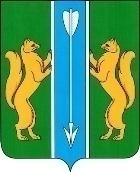 УСТЬ-КЕМСКИЙ СЕЛЬСКИЙ   СОВЕТ   ДЕПУТАТОВ ЕНИСЕЙСКОГО РАЙОНА КРАСНОЯРСКОГО КРАЯРЕШЕНИЕ28.11.2022                                     п.Усть-Кемь                                 №40-125р 	О назначении проведения собрания в рамках подпрограммы «Поддержка местных инициатив» в поселке Усть-Кемь          В соответствии с Федеральным законом от 06.10.2006 №131-ФЗ « Об общих принципах организации местного самоуправления в Российской Федерации», на основания Устава  Усть-Кемского сельсовета Совета депутатов  Енисейского района РЕШИЛ:   	 1.   Назначить собрание  в рамках подпрограммы «Поддержка местных инициатив» в поселке Усть-Кемь на 13 декабря 2022 года в 17-00 часов в здании МБУК (Сельский дом культуры» находящего по адресу: Российская Федерация, Красноярский край, Енисейский район, пос. Усть-Кемь, ул. Калинина 5. 	2.Назначить председательствующим слушаний главу Усть-Кемского сельсовета Марсал Александра Ивановича. 3.Назначить секретарем слушаний ведущего специалиста администрации Усть-Кемского сельсовета Власову Елену Валерьевну.	4.  Контроль за исполнением решения возложить на постоянную депутатскую комиссию по финансам, бюджету, налоговой, экономической политике и собственности (И.О.Журавский).	5.Решение вступает в силу со дня официального опубликования (обнародования) в информационном издании «Усть-Кемский Вестник» и на официальном сайте администрации Усть-Кемского сельсоветаПредседатель Усть-Кемского сельского Совета депутатов                     Д.Н.ЛаевГлава Усть-Кемского сельсовета                А.И.Марсал